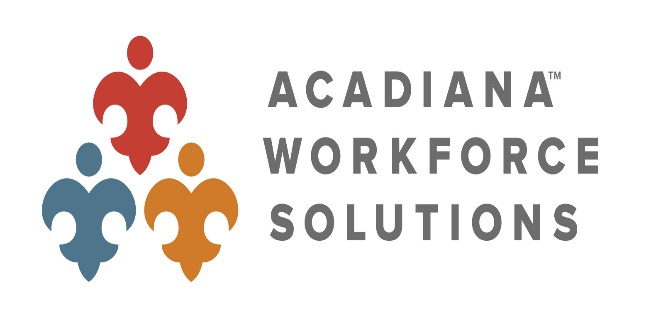 TENTATIVE AGENDALWDB #40 BOARD OF DIRECTOR’S MEETING 
SPECIAL SESSION MEETING JULY 28, 2021 – 10:00 AM
via ZoomCALL MEETING TO ORDERPLEDGE OF ALLEGIANCEROLL CALLWELCOMEMINUTES FROM PREVIOUS MEETINGS (ACTION)FINANCE COMMITTEE REPORT (ACTION)UPCOMING EVENTS/UPDATES/REMINDERSNEW BUSINESSOTHER BUSINESSPUBLIC COMMENTADJOURN (ACTION)